ПОЛОЖЕНИЕ о региональном этапе Всероссийского конкурса интеллекта, творчества и спорта«Мисс и Мистер Студенчество — 2021»Общие положения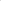 1.1. «Мисс и Мистер Студенчество Белгородской области 2021» является региональным этапом Всероссийского конкурса интеллекта, творчества и спорта «Мисс и Мистер Студенчество — 2021» (далее — Конкурс).12. Организаторы Конкурса:— управление молодежной политики Белгородской области;— ОГБУ «Центр молодежных инициатив»;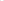 — Белгородская региональная организация Общероссийской общественной организации «Российский Союз Молодежи»;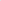 — Белгородское региональное отделение Общероссийского общественного молодежного движения «Ассоциация студентов и студенческих объединений России»; Белгородская региональная молодежная общественная организация студентов по реализации проектов «Аспект».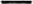 1 З. Настоящее Положение определяет порядок проведения, содержание и требования к участникам Конкурса.2. Цель и задачи Конкурса2.1. Цель Конкурса выявление и поддержка талантливой молодежи, сохранение культуры, традиций и обычаев Белгородской области, а также развитие общественных, социальных и культурных связей между студентами Белгородской области.2.2. Задачи:— развитие социальной активности студенческой молодежи;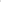 — создание условий для самореализации и раскрытия потенциала студенческой молодежи.З. Руководство Конкурсом3.1. Организаторы Конкурса формируют организационный комитет (далее — Оргкомитет) из представителей региональных неполитических общественных организаций, иных организаций и ведомств, оказывающих поддержку Конкурсу (Приложение 1).3.2. Общее руководство подготовкой и проведением Конкурса осуществляет Оргкомитет.3.3.Оргкомитет Конкурса решает следующие задачи: — разрабатывает и реализует план подготовки Конкурса;— разрабатывает и реализует программу Конкурса;— разрабатывает принципы работы и критерии оценок жюри Конкурса;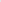 — формирует состав жюри Конкурса;— осуществляет сбор заявок участников Конкурса; информирует участников Конкурса о предстоящих мероприятиях Конкурса;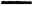 — формирует службы Конкурса (пресс-службу, службу по сопровождению заочных этапов и др.);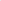 — решает текущие вопросы проведения Конкурса;— подготавливает, издает и распространяет информационные материалы Конкурса;— приглашает для осуществления информационной поддержки и освещения Конкурса региональные средства массовой информации;— проводит работу по привлечению финансовых, организационных, материальных, технических и других ресурсов для обеспечения качественного проведения Конкурса.Условия участия в КонкурсеУчастниками Конкурса могут стать студенты очной формы обучения: программа подготовки «бакалавриат» — 1-3 курс, программа подготовки «бакалавриат» — 1-4 курс (с условием, что общее количество времени обучения составляет 5 лет), программа подготовки «специалитет» — 1-4 курс из образовательных организаций высшего образования области, успешно прошедших кастинг.Критериями отбора участников Конкурса являются:— гражданство РФ;— возраст (от 18 до 24 лет);— рост (от 170 см);— сценическая культура;— коммуникабельность; — артистическое мастерство; — спортивная подготовка.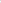 Финалисты всероссийского этапа и регионального этапа «Мисс и Мистер Студенчество» прошлых лет не имеют права принимать участие в настоящем Конкурсе.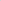 Девушки и юноши, имеющие опубликованные фото — и видеоматериалы, в том числе в информационных и социальных сетях, носящие неэтичный характер, к участию в Конкурсе не допускаются.В случае невыполнения программы подготовки или нарушения правил внутреннего распорядка участники Конкурса могут быть исключены из состава конкурсантов по решению Оргкомитета.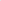 Структура и механизм реализации КонкурсаКонкурс состоит из четырех этапов:этап — заочный кастинг;этап — очный кастинг;З этап — региональный (отборочный); 4 этап — всероссийский (финальный).5.2. Организация первого этапа Конкурса: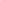 — первый этап Конкурса предусматривает подачу индивидуальной заявки в GoogleФорме (https://clck.ru/TD3FU). Конкурсанту необходимо отправить видео творческого номера длительностью до 1 минуты 30 секунд на адрес электронной почты: missmisterstudbel@yandex.ru до 1 марта 2021 года.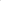  конкурсанты успешно прошедшие первый этап приглашаются к участию во втором этапе Конкурса.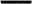 Организация второго этапа Конкурса:— второй этап Конкурса предусматривает проведение очного кастинга на базе ГБОУ ВО «Белгородский государственный институт искусств и культуры» (адрес: г. Белгород, ул. Королёва, д. 7), и ФГБОУ ВО «Белгородский государственный аграрный университет им. В. Я. Горина» (адрес: Белгородская область, Белгородский район, п. Майский, ул. Вавилова, д. 1).Даты кастингов дополнительно уточняются Оргкомитетом. Конкурсанты могут пройти кастинг на любой площадке. Конкурсанты, успешно прошедшие кастинг, принимают участие в третьем этапе Конкурса.Организация третьего этапа проводится в соответствии с настоящим Положением.Организация четвертого этапа Конкурса:— четвертый этап Конкурса предусматривает проведение всероссийского финала;  федеральная Исполнительная дирекция проводит отбор участников из числа победителей региональных конкурсов.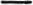 6. Финал Конкурса6.1. Финал Конкурса состоит из двух этапов:Первый этап — заочные испытания:интеллектуальный конкурс — проверяются общие знания по истории и культуре Белгородской области и Российской Федерации,конкурс ораторского мастерства — необходимо выступить на заданную тему в национальном костюме Белгородской области;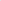 — спортивный конкурс — необходимо сдать нормы «ГТО»,— в рамках заочных испытаний участникам необходимо провести совместное благотворительное мероприятие;—за посещение каждой репетиций участники получают баллы.Второй этап — очные испытания:— конкурс «Моя	студенческая жизнь»	видеопрезентация, рассказывающая об участнике (продолжительность видеопрезентации не более 1 минуты);— конкурс «Творческий»	выступление в одном из видов и жанров искусства: вокал, танец, художественное слово, оригинальный жанр, игра на музыкальных инструментах (продолжительность творческого номера не более 2 минут).Участникам Конкурса разрешается привлекать для сопровождения своих выступлений профессиональных исполнителей и художественные коллективы.Очередность выступления участников определяется режиссёрскопостановочной группой на генеральных репетициях концертных мероприятий Конкурса.Костюмы для участия в Конкурсе участники подбирают самостоятельно, предварительно согласовывая их с руководителем режиссёрско-постановочной группы.Видеопрезентации предоставляются участниками на флеш-носителях не позднее 12 апреля 2021 г. Музыкальные фонограммы предоставляются участниками на флеш-носителях с указанием фамилии участника, авторов композиции, названия номера выступления и порядкового номера фонограммы на носителе.Участникам Конкурса не разрешается использовать музыкальные фонограммы с записью собственного голосового исполнения.7. Жюри КонкурсаЖюри финала Конкурса утверждается Оргкомитетом Конкурса.В состав жюри включаются специалисты из числа актеров, режиссеров, продюсеров, композиторов, пользующихся авторитетом в обществе, являющихся профессионалами в своих сферах деятельности, победители Конкурса прошлых лет, а также медийные личности Белгородской области.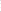 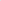 Жюри имеет право выносить суждения, давать рекомендации участникам по итогам их выступления на всех этапах конкурса.Определение победителей и награждение участников КонкурсаПобедители определяются по результатам выступлений участников в заочных и очных конкурсных заданиях.Результат выступления каждого участника определяется по сумме баллов, полученных в каждом конкурсном задании, и баллов, выставленных жюри.Оценки участникам Конкурса за выступления в составе коллектива определяются исключительно уровнем индивидуальных способностей участников.Победителями Конкурса становятся участники, показавшие наилучшие результаты.Победители и призеры Конкурса удостаиваются следующих званий:	«Мисс Студенчество Белгородской области-2021», «МистерСтуденчество Белгородской области — 2021»;«Вице-Мисс Студенчество Белгородской области —2021», «Вице-Мистер Студенчество Белгородской области —2021».Участники, набравшие наибольшее количество голосов с помощью интернет-голосования, удостаиваются звания «Мисс Зрительских симпатий — 2021» и «Мистер Зрительских симпатий — 2021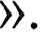 Финалисты Конкурса согласно решению организаторов могут быть рекомендованы для участия в международных, всероссийских фестивалях и конкурсах, презентациях, выставках, концертных и телевизионных программах, в проведении благотворительных и рекламных акций.Все финалисты Конкурса награждаются дипломами Конкурса.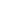 Партнеры Конкурса и средства массовой информации вправе учредить свои специальные призы, о чем должны быть проинформированы организаторы.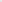 ФинансированиеРасходы на организацию и проведение Конкурса осуществляются за счет средств ОГБУ «Центр молодежных инициатив».Адрес и контактные данные ОргкомитетаАдрес Оргкомитета: г. Белгород, ул. Костюкова, д. 44, корп. 5.Контактные лица: Колтунова Кристина Анатольевна — специалист по работе с молодежью отдела организационно-массовой работы ОГБУ «Центр молодежных инициатив», тел.:(4722) 25-73-61.Красникова Виктория Александровна — исполнительный руководитель регионального этапа Всероссийского конкурса интеллекта, творчества и спорта «Мисс и Мистер Студенчество 2021 адрес электронной почты: missmisterstudbel@yandex.ru.Данное Положение является официальным приглашением на участие в Конкурсе.Приложение № 1 к положению о проведении регионального этапаВсероссийского конкурса интеллекта, творчества и спорта«Мисс и Мистер Студенчество — 2021»Состав организационного комитета по подготовке и проведению регионального этапаВсероссийского конкурса интеллекта, творчества и спорта«Мисс и Мистер Студенчество — 2021»пФИОДолжность1.Ивашев	ВладимирВитальевичЗаместитель внутренней Белгородской управления областиначальника департамента и кадровой политики области начальник молодежной политики2.КурганскийКонстантин СергеевичЗаместитель начальника департамента внутренней и кадровой политики Белгородской области начальник управления культуры области, председатель БРО ООО «Российский Союз Молодежи»Заместитель начальника департамента внутренней и кадровой политики Белгородской области начальник управления культуры области, председатель БРО ООО «Российский Союз Молодежи»З.Попов Александр НиколаевичДиректор ОГБУ «Центр молодежных инициатив»Директор ОГБУ «Центр молодежных инициатив»4.Цапкина Людмила ЮрьевнаЗаместитель директора по организационно-массовоЙ и творческой работе ОГБУ«Цент молодежных инициатив»Заместитель директора по организационно-массовоЙ и творческой работе ОГБУ«Цент молодежных инициатив»5.Никитина Мария ЮрьевнаНачальник отдела организационно массовой работы ОГБУ «Центрмолодежных инициатив»Начальник отдела организационно массовой работы ОГБУ «Центрмолодежных инициатив»6.Колтунова	КристинаАнатольевнаСпециалист по работе с молодежью отдела организационно-массовой работы ОГБУ «Цент молодежных инициатив»Специалист по работе с молодежью отдела организационно-массовой работы ОГБУ «Цент молодежных инициатив»7.Красникова Виктория АлександровнаИсполнительный руководитель регионального этапа Всероссийского конкурса интеллекта, творчества и спорта «Мисс и Мистер Студенчество — 2021»Исполнительный руководитель регионального этапа Всероссийского конкурса интеллекта, творчества и спорта «Мисс и Мистер Студенчество — 2021»8.Коротенко	ЕлизаветаСергеевнаМенеджер проекта регионального этапа Всероссийского конкурса интеллекта, творчества и спорта «Мисс и МистерСтуденчество — 2021 »Менеджер проекта регионального этапа Всероссийского конкурса интеллекта, творчества и спорта «Мисс и МистерСтуденчество — 2021 »